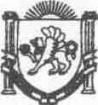 Республика КрымНижнегорский районАдминистрацияЧкаловского сельского поселенияПостановление№ 11225.09.2019г.									с.ЧкаловоОб утверждении Порядка создания мест (площадок)накопления твердых коммунальных отходов и веденияреестра мест (площадок) накопления твердых коммунальныхотходов на территории Чкаловского сельского поселенияНижнегорского района Республики Крымсоответствии с Федеральным законом от 06.10.2003 № 131 –ФЗ «Об общих принципах организации местного самоуправления в Российской Федерации», Федеральным законом от 24.06.1998 № 89-ФЗ «Об отходах производства и потребления», пунктом 3 постановления Правительства Российской Федерации от 31 августа 2018 года № 1039 «Об утверждении Правил обустройства мест (площадок) накопления твердых коммунальных отходов и ведения их реестра», СанПиН 2.1.2.2645-10 «Санитарно-эпидемиологические правила и нормативы», утвержденными постановлением Главного государственного санитарного врача Российской Федерации от 10 июня 2010 года №64, руководствуясь Уставом муниципального образования Чкаловское сельское поселение Нижнегорского района Республики Крым, администрация Чкаловского сельского поселения Нижнегорского района Республики КрымПОСТАНОВЛЯЕТ:Утвердить Порядок создания мест (площадок) накопления твердых коммунальных отходов и ведение реестра мест (площадок) накопления твердых коммунальных отходов на территории Чкаловского сельского поселения Нижнегорского района Республики Крым (приложение № 1).Утвердить реестр мест (площадок) накопления твёрдых коммунальных отходов на территории Чкаловского сельского поселения Нижнегорского района Республики Крым (приложение № 2).Ведущему специалисту администрации Чкаловского сельского поселения обеспечить:формирование и ведение на бумажном носителе и в электронном виде реестра мест (площадок) накопления твердых коммунальных отходов на территории Чкаловского сельского поселения Нижнегорского района Республики Крым с указанием в нем данных о нахождении мест (площадок) накопления твердых коммунальных отходов, о технических характеристиках мест (площадок) накопления твердых коммунальных отходов, о собственниках мест (площадок) накопления твердых коммунальных отходов, об источниках образования твердых коммунальных отходов, которые складируются в местах (на площадках) накопления твердых коммунальных отходов;рассмотрение заявок о создании места (площадки) накопления твердых коммунальных отходов.4. Утвердить форму заявки о включении сведений о месте (площадке) накопления твердых коммунальных отходов в реестр накопления твердых коммунальных отходов на территории Чкаловского сельского поселения Нижнегорского района Республики Крым (приложение 3)5. Настоящее постановление обнародовать на информационном стенде Чкаловского сельского совета по адресу: с. Чкалово, ул. Центральная, 54а, и на официальном сайте муниципального образования Чкаловское сельское поселение Нижнегорского района Республики Крым – чкаловское рф.Настоящее постановление вступает в силу с момента официального обнародования.7. Контроль за исполнением возложить на ведущего специалиста администрации Чкаловского сельского поселения Цекута К.В.Председатель Чкаловского сельского совета - глава администрации Чкаловского сельского поселения											М.Б.Халицкая Приложение № 1к постановлению администрацииЧкаловского сельского поселенияот 25.09.2019 г.№ 112Порядоксоздания мест (площадок) накопления твердых коммунальных отходов и ведения реестра мест (площадок) накопления твердых коммунальных отходов на территории Чкаловского сельского поселения Нижнегорского района Республики КрымОбщие положенияНастоящий Порядок определяет создание мест (площадок) накопления твердых коммунальных отходов, формирование и ведение реестра мест (площадок) накопления твердых коммунальных отходов на территории Чкаловского сельского поселения Нижнегорского района Республики Крым, требования к содержанию указанного реестра.Места (площадки) накопления твердых коммунальных отходов должны соответствовать требованиям законодательства Российской Федерации в области санитарно-эпидемиологического благополучия населения и иного законодательства Российской Федерации, а также Правилам благоустройства территории Чкаловского сельского поселения Нижнегорского района Республики Крым (далее – Правила благоустройства муниципального образования).Субъекты хозяйственной и иной деятельности, а также граждане (далее – заявители), осуществляющие свою деятельность на территории населенных пунктов муниципального образования Чкаловского сельское поселение Нижнегорского района Республики Крым обязаны выполнять требования настоящего Порядка, при накоплении отходов, не осуществлять действия, влекущие за собой нарушение прав других лиц на охрану здоровья и благоприятную окружающую среду.2.Порядок создания мест (площадок) накопления твердых коммунальных отходовМеста (площадки) накопления твердых коммунальных отходов создаются администрацией Чкаловского сельского поселения Нижнегорского района Республики Крым (далее – уполномоченный орган), за исключением установленных законодательством Российской Федерации случаев, когда такая обязанность лежит на других лицах, в соответствии с требованиями Правил благоустройства территории муниципального образования, требованиями законодательства Российской Федерации в области санитарно-эпидемиологического благополучия населения и иного законодательства Российской Федерации, устанавливающего требования к местам (площадкам) накопления твердых коммунальных отходов.В случае если в соответствии с законодательством Российской Федерации обязанность по созданию места (площадки) накопления твердых коммунальных отходов лежит на других лицах, такие лица согласовывают создание места (площадки) накопления твердых коммунальных отходов с уполномоченным органом на основании письменной заявки.Уполномоченный орган рассматривает заявку в срок не позднее 10 календарных дней со дня ее поступления.В целях  оценки  заявки  на  предмет  соблюдения  требований законодательства Российской Федерации в области санитарно-эпидемиологического благополучия населения к местам (площадкам) накопления твердых коммунальных отходов уполномоченный орган запрашивает позицию соответствующего территориального органа федерального органа исполнительной власти, уполномоченного осуществлять федеральный государственный санитарно-эпидемиологический надзор (далее - запрос).В случае направления запроса срок рассмотрения заявки может быть увеличен по решению уполномоченного органа до 20 календарных дней, при этом заявителю не позднее 3 календарных дней со дня принятия такого решения уполномоченным органом направляется соответствующее уведомление.По результатам рассмотрения заявки уполномоченный орган принимает решение о согласовании или отказе в согласовании создания места (площадки) накопления твердых коммунальных отходов, оформленное распоряжением уполномоченного органа.Основаниями отказа уполномоченного органа в согласовании создания места (площадки) накопления твердых коммунальных отходов являются:а) несоответствие заявки установленной форме;б) несоответствие места (площадки) накопления твердых коммунальных отходов требованиям Правилам благоустройства муниципального образования, требованиям законодательства Российской Федерации в области санитарно-эпидемиологического благополучия населения, иного законодательства Российской Федерации, устанавливающего требования к местам (площадкам) накопления твердых коммунальных отходов.О принятом решении уполномоченный орган уведомляет заявителя в срок, установленный пунктами 5 и 6 настоящего Порядка. В решении об отказе в согласовании создания места (площадки) накопления твердых коммунальных отходов указывается основание такого отказа.После устранения основания отказа в согласовании создания места (площадки) накопления твердых коммунальных отходов заявитель вправе повторно обратиться в уполномоченный орган за согласованием создания места (площадки) накопления твердых коммунальных отходов в порядке, установленном настоящим разделом Порядка.Формирование и ведение реестра мест (площадок) накопления твердых коммунальных отходов, требования к его содержаниюРеестр мест (площадок) накопления твердых коммунальных отходов (далее-реестр) представляет собой базу данных о местах (площадках) накопления твердых коммунальных отходов.Реестр ведется на бумажном носителе и в электронном виде уполномоченным органом. Сведения в реестр вносятся уполномоченным органом в течение 5 рабочих дней со дня принятия решения о внесении в него сведений о создании места (площадки) накопления твердых коммунальных отходов.В течение 10 рабочих дней со дня внесения в реестр сведений о создании места (площадки) накопления твердых коммунальных отходов такие сведения размещаются уполномоченным органом на официальном сайте Чкаловского сельского поселения Нижнегорского района Республики Крым в информационно-телекоммуникационной сети «Интернет» с соблюдением требований законодательства Российской Федерации о персональных данных. Указанные сведения должны быть доступны для ознакомления неограниченному кругу лиц без взимания платы.Реестр ведется на государственном языке Российской Федерации.В соответствии с пунктом 5 статьи 13.4 Федерального закона «Об отходах производства и потребления» реестр включает в себя следующие разделы:- данные о нахождении мест (площадок) накопления твердых коммунальных отходов;- данные о технических характеристиках мест (площадок) накопления твердых коммунальных отходов;- данные о собственниках мест (площадок) накопления твердых коммунальных отходов;- данные об источниках образования твердых коммунальных отходов, которые складируются в местах (на площадках) накопления твердых коммунальных отходов.Раздел «Данные о нахождении мест (площадок) накопления твердых коммунальных отходов» содержит сведения об адресе и (или) географических координатах мест (площадок) накопления твердых коммунальных отходов, а также схему размещения мест (площадок) накопления твердых коммунальных отходов.Схема размещения мест (площадок) накопления твердых коммунальных отходов отражает данные о нахождении мест (площадок) накопления твердых коммунальных отходов на схеме Чкаловского сельского поселения Нижнегорского района Республики Крым.Раздел «Данные о технических характеристиках мест (площадок) накопления твердых коммунальных отходов» содержит сведения об используемом покрытии, площади, количестве размещенных и планируемых к размещению контейнеров и бункеров с указанием их объема.Информация о размещенных и планируемых к размещению контейнерах и бункерах с указанием их объема формируется на основании информации, предоставляемой региональным оператором по обращению с твердыми коммунальными отходами, в зоне деятельности которого размещаются места (площадки) накопления твердых коммунальных отходов.Информация о планируемых к размещению контейнерах определяется уполномоченным органом с учетом предложений регионального оператора по обращению с твердыми коммунальными отходами, в зоне деятельности которого размещаются места (площадки) накопления твердых коммунальных отходов.Раздел «Данные о собственниках мест (площадок) накопления твердых коммунальных отходов» содержит сведения:- для юридических лиц, в том числе органов государственной власти и местного самоуправления, - полное наименование и основной государственный регистрационный номер записи в Едином государственном реестре юридических лиц, фактический адрес;- для индивидуальных предпринимателей - фамилия, имя, отчество, основной государственный регистрационный номер записи в Едином государственном реестре индивидуальных предпринимателей, адрес регистрации по месту жительства;- для физических лиц - фамилия, имя, отчество, серия, номер и дата выдачи паспорта или иного документа, удостоверяющего личность в соответствии с законодательством Российской Федерации, адрес регистрации по месту жительства, контактные данные.Раздел «Данные об источниках образования твердых коммунальных отходов, которые складируются в местах (на площадках) накопления твердых коммунальных отходов» содержит сведения об одном или нескольких объектах капитального строительства, территории (части территории) поселения, при осуществлении деятельности на которых у физических и юридических лиц образуются твердые коммунальные отходы, складируемые в соответствующих местах (на площадках) накопления твердых коммунальных отходов.В случае если место (площадка) накопления твердых коммунальных отходов создано уполномоченным органом в соответствии с пунктом 3 настоящего Порядка, сведения о таком месте (площадке) накопления твердых коммунальных отходов подлежат включению уполномоченным органом в реестр в срок не позднее 3 рабочих дней со дня принятия решения о его создании.В случае если место (площадка) накопления твердых коммунальных отходов создано заявителем, он обязан обратиться в уполномоченный орган с заявкой о включении сведений о месте (площадке) накопления твердых коммунальных отходов в реестр не позднее 3 рабочих дней со дня начала его использования.Заявитель направляет в уполномоченный орган заявку о включении сведений о месте (площадке) накопления твердых коммунальных отходов в реестр.Рассмотрение заявки о включении сведений о месте (площадке) накопления твердых коммунальных отходов в реестр осуществляется уполномоченным органом в течение 10 рабочих дней со дня ее получения.По результатам рассмотрения заявки о включении сведений о месте (площадке) накопления твердых коммунальных отходов в реестр уполномоченный орган принимает решение о включении сведений о месте (площадке) накопления твердых коммунальных отходов в реестр или об отказе во включении таких сведений в реестр, оформленное распоряжением уполномоченного органа.Решение об отказе во включении сведений о месте (площадке) накопления твердых коммунальных отходов в реестр принимается в следующих случаях:а) несоответствие заявки о включении сведений о месте (площадке) накопления твердых коммунальных отходов в реестр установленной форме;б) наличие в заявке о включении сведений о месте (площадке) накопления твердых коммунальных отходов в реестр недостоверной информации;в) отсутствие согласования уполномоченным органом создания места (площадки) накопления твердых коммунальных отходов.В решении об отказе во включении сведений о месте (площадке) накопления твердых коммунальных отходов в реестр указывается основание такого отказа.Уполномоченный орган уведомляет заявителя о принятом решении в течение 3 рабочих дней со дня его принятия.После устранения основания отказа, но не позднее 30 дней со дня получения решения об отказе во включении сведений о месте (площадке) накопления твердых коммунальных отходов в реестр заявитель вправе повторно обратиться в уполномоченный орган с заявкой о включении сведений о месте (площадке) накопления твердых коммунальных отходов в реестр. Заявка, поступившая в уполномоченный орган повторно, рассматривается в порядке и сроки, которые установлены пунктами 12 - 17 настоящего Порядка.Заявитель обязан сообщать в уполномоченный орган о любых изменениях сведений, содержащихся в реестре, в срок не позднее 5 рабочих дней со дня наступления таких изменений путем направления соответствующего извещения на бумажном носителе.Приложение № 2к постановлению администрацииЧкаловского сельского поселенияот 25.09.2019 г.№ 112Реестр мест (площадок) накопления твёрдых коммунальных отходов на территории Чкаловского сельского поселения Нижнегорскогорайона Республики КрымПриложение № 3к постановлению администрацииЧкаловского сельского поселенияот 25.09.2019 г.№ 112Заявка о включении сведений о месте (площадке) накопления твердых коммунальных отходов в реестр накопления твердых коммунальных отходовна территории Чкаловского сельского поселения Нижнегорского района Республики КрымПредседателю Чкаловского сельского совета - главе администрации Чкаловского сельского поселения_____________________________________от________________________________________________________________________ЗаявлениеПрошу включить сведения о месте (площадке) накопления твердых коммунальных отходовреестр мест (площадок) накопления твердых коммунальных отходов на территории Чкаловского сельского поселения Нижнегорского района Республики Крым.__________________________________________________________________________________ фамилия, имя и (при наличии) отчество (для гражданина), наименование (для юридического лица),__________________________________________________________________________________ место жительства заявителя (для гражданина), место нахождения заявителя (для юридического лица)__________________________________________________________________________________реквизиты документа, удостоверяющего личность заявителя (для гражданина),__________________________________________________________________________________государственный регистрационный номер записи о государственной регистрации юридическоголица в едином государственном реестре юридических лиц__________________________________________________________________________________идентификационный номер налогоплательщикаСведения о месте (площадке) накопления твердых коммунальных отходов:Данные о нахождении месте (площадки) накопления твердых коммунальных отходов:____________________________________________________________________________________________________________________________________________________________________Данные о технических характеристиках места (площадки) накопления твердых коммунальных отходов:____________________________________________________________________________________________________________________________________________________________________Данные о собственнике места (площадки) накопления твердых коммунальных отходов:____________________________________________________________________________________________________________________________________________________________________Данные об источниках образования твердых коммунальных отходов, которые складируются в месте (на площадке) накопления твердых коммунальных отходов:____________________________________________________________________________________________________________________________________________________________________На основании Федерального закона от 27.07.2006 № 152-ФЗ «О персональных данных» и с целью исполнения данного заявления, я даю согласие администрации Чкаловского сельского поселения на обработку моих персональных данных (Ф.И.О., адрес проживания, документы, удостоверяющие личность, телефон домашний/мобильный и иные).Настоящее согласие дается до истечения сроков хранения соответствующей информации или документов, определяемых в соответствии с действующим законодательством Российской Федерации и нормативными документами администрации Чкаловского сельского поселения.Приложение:схема размещения места (площадки) накопления твердых коммунальных отходов в масштабе 1:2000.Заявитель:___________________________________________________________________________Ф.И.О. (для гражданина), Ф.И.О., должность (для юридического лица)______________________________(подпись)«____» ______________20______г.М.П.№Данные о нахожденииДанные оДанные оДанные обп/пмест (площадок)техническихсобственникахисточникахнакопления ТКОхарактеристикахмест (площадок)образования ТКОмест (площадок)накопления ТКОнакопления ТКО1.за ул.Центральной с.ЧкаловоАсфальтобетон,  площадка,5*5мАдминистрация Чкаловского сельского поселенияЧастные дома